SaddleBrooke Swim Club Emergency Information FormFull Name__________________________________________________        DOB______________        Blood type_____________Address____________________________________________________        Home phone________________________Medical History/Conditions (Circle those that apply)                                                     Diabetic        Heart Disease/past Cardiac surgery        High BP        Asthma        Pulmonary diseasePlease identify any other chronic disease_______________________________________________________________________________________________________Allergies: Please list any food, drug or insect allergies_____________________________________________________________________________________________Do you use or carry an EpiPen? ______Nitroglycerin?_______Inhaler?_________Location?______________________________________________________________       Medications/dose:____________________________________________       ____________________________________________    __________________________________________________________________________________________       ____________________________________________    ______________________________________________Insurance__________________________________________________________________#________________________________Secondary_________________________________________________________________#________________________________Emergency contact___________________________________________________relationship______________Phone number __________________________________Secondary contact ____________________________________________________relationship______________Phone number __________________________________Physicians:Name___________________________________________Specialty_______________________phone ______________________address_______________________Name___________________________________________Specialty_______________________phone_______________________address________________________To maintain privacy, fold this personal information sheet and insert into your clear vinyl ID tag holder with the Saddlebrooke Swim Club logo and your name clearly   displayed. SaddleBrookeSwim Club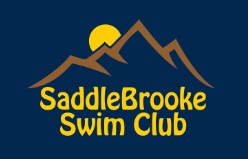 Name